Attachment A: Contact Information UpdateThis voluntary collection of information is being collected under OMB Control Number 1220-0157 (Expiration: 3/31/2019).   Without this currently approved number we could not collect this information.  These questions should take only 1 minute.  In accordance with the Confidential Information Protection and Statistical Efficiency Act of 2002, the Privacy Act, and other applicable Federal laws, the Bureau of Labor Statistics, its employees and agents, will, to the full extent permitted by law, use the information you provide for statistical purposes only, will hold your responses in confidence, and will not disclose them in identifiable form without your informed consent.Please confirm the spelling of your name:FirstNam 	First _______________________________   MiddleNm 	Middle ____________________   LastName 	Last _____________________________Please provide your contact information: (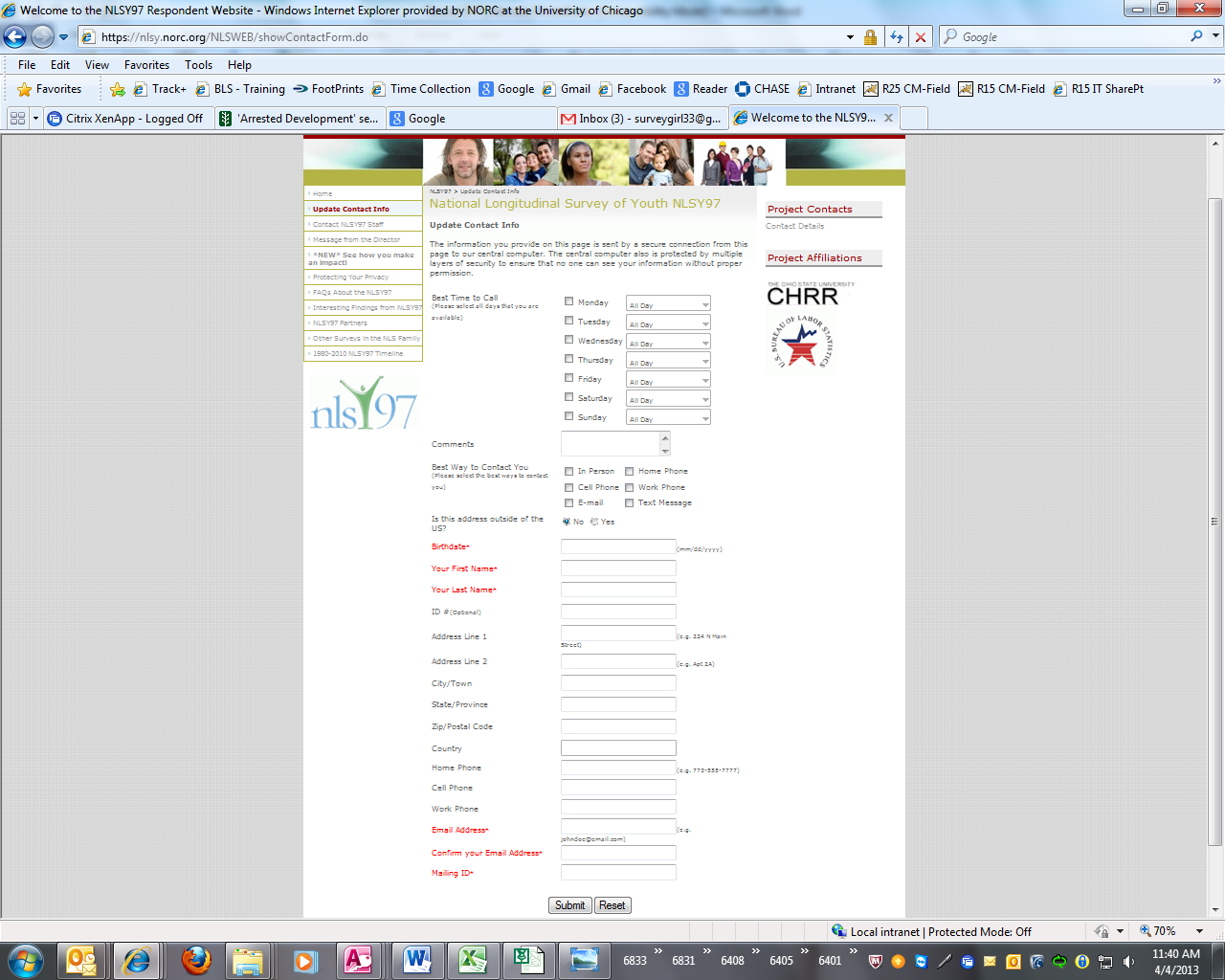 addrLin1 	Address Line 1 ______________________________addrLin2	Address Line 2 ______________________________Unit 		Unit/Apt: ____________City 		City/Town _________________ State 		State/Province___________ _____ ZipCode 	Zip/Postal Code __________Country 	Country (if outside of US): _________________________Homephon	Landline Phone: ____________________    Cellphon	Cell Phone: __________________   Workphon	Work Phone: ______________________Email		Email Address: _______________________________Thank you screen: Thank you for taking the time to update your contact information.  We will be in touch with you again in the Fall of 2019 for your next interview!  If you have any question or concerns about the questions you just answered or the NLSY97 study in general, please contact us at xxx-xxx-xxxx or email us at xxxx@norc.org.